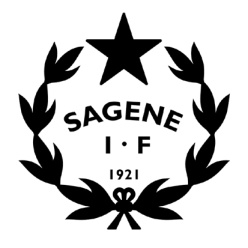 Tid:		Tirsdag 22. september kl. 18- 20Sted: 		KlubbhusetInviterte:	Styrets arbeidsutvalgFrafall: 	 	RagnhildSAKSLISTEÅpning av møtetGodkjenning av innkalling.Vedlegg: Innkalling AU-møte 22.09.2020Vedtak: Innkallingen godkjennes uten anmerkninger. Godkjenning av protokollerVedlegg: Protokoll AU-møte 18.06. 2020, protokoll AU-møte 04.08.2020 Vedtak: Protokollene godkjennes uten anmerkningerVedtakssaker Åpne idrettsskoler høsten 2020 – Evaluering av oppstart, plan for foreldremøter. Vedtak: Evaluering: Rekrutteringen har vært svært god, om lag 260 barn har deltatt så langt, fordelt slik: Fotball: 70, Håndball: 40, Judo: 30, Dans: 50, Bryting: 20, Tennis: 50, Landhockey: 2Vi har meget flinke og engasjerte trenere, men de er svært unge (14- 18 år). Det er derfor behov for mer kursing/opplæring, spesielt i generelle og felles temaer som trenerrollen og treningsplanlegging. DL skal legge fram en plan for styret for hvordan vi kan få til en slik kursing av alle våre trenere i forkant av neste års rekrutterings- og inkluderingsarbeid. Ledergruppa og den sportslige delen av administrasjonen skal involveres i arbeidet med planen.   Foreldremøter: Det skal gjennomføres foreldremøter for samtlige idrettsskoler ila uka 42- 44. Det er styret v/AU og den enkelte avdeling som arrangerer møtene. Hensikten med møtene er å informere om klubben og om medlemskap, finne ut hvem som vil være med videre og da må melde seg inn i klubben, avklare ambisjonsnivå og treningstider, finne frivillige til videre drift av gruppa/laget. Målet med møtet er å få flest mulig av deltakerne med videre slik at de melder seg inn i klubben, og å få med nok frivillige foreldre til å drive laget/gruppa videre. Tennis har allerede gjennomført foreldremøte. Innebandy starter ikke opp sin skole før i uke 41. Foreldremøter høsten 2020: Fotball: Torsdag 15/10 kl. 17- 18 på klubbhuset – Einar (AU) og Tommy (fotballeder) leder møtet. Håndball: Mandag 19/10 kl. 18.30 i Bjølsenhallen – Einar (AU) og Vibeke (DL) leder møtet, trenerne deltar, håndballregionen inviteres.Judo: Søndag 25. oktober kl. 13 i Bjølsenhallen – Einar (AU) og Vibeke (DL) leder møtet, trenerne deltar, judoforbundet inviteres. Bryting: Mandag 12. oktober kl. 17 i Bjølsenhallen – Einar (AU) og Wenche (bryteleder) leder møtet. Dans: Mandag 12. oktober kl. 18.30 i Bjølsenhallen – Einar (AU) og Vibeke (DL) leder møtet, trenerne deltar, danseforbundet inviteres. Endringer i organisasjonen? – Ny org. av admin., ny org. av avdelinger.Vedtak: AU stiller seg bak følgende endringer i administrasjonen: Pak Ling Li går over i en stilling som 50% trenerveileder i fotball og 50% leder av FotballFritidsOrdningen (FFO). Audun Vagleng tar over Pak sin 50% stilling som rekrutteringsleder, og får da ansvar for åpne idrettsskoler, allidrett, AKS og ferieprosjektene. Audun ønsker å bruke deler av sin resterende tid på å finne finansiering til vårt arbeidstreningsprosjekt for ungdom, inkludert midler til å fylle opp hans stilling til 100%. Bernhard Nordhus sin stilling økes fra 40 – 70%. Dette er mulig pga tilskudd til AKS- prosjektet på Lilleborg skole. Han får da gjennomføringsansvar for alt som har med AKS å gjøre, samt ferieprosjektene. Fabian Ambrose sa opp sin stilling (40%) som trener (AKS, allidrett, FFO) fra skolestart. Vi har nå fått på plass hans erstatter, Henrik Davidsen Hellevik. Han har startet og er godt i gang. Ny kiosksjef i Bjølsenhallen ansettes i 20% stilling med muligheter for en langsiktig opptrapping i samarbeid med NAV. Alle endringer vil være gjennomført og fungere før jul, nærmere tidsplan avtales mellom DL og den enkelte. AU- diskuterte også endringer i organiseringen av enkelte avdelinger: Allidrett/turn: Allidrett og turn skal organiseres som en avdeling under et frivillig aktivitetsutvalg. Aktivitetsutvalget har overordnet ansvar for både allidrett og turn, men skal i hovedsak jobbe med turn-gruppene. Rekrutteringsleder skal fremdeles lede allidrett for 3-5 åringer, men rapporterer da til aktivitetsutvalget i turn. Hver allidrettsgruppe og hver turngruppe skal ha en gruppeleder.  KampidrettBryting og judo skal organiseres som en avdeling under et frivillig aktivitetsutvalg. Navnet på aktivitetsutvalget skal være Sagene IF kampidrett. Det skal avklares om øvrige kampidretter i kampsportsalen i Bjølsenhallen vil være med i Sagene IF kampidrett. 100- års jubileum – Nedsette komité, se vedlegg (Arvid)Vedtak: Det skal nedsettes en komitè som skal jobbe med planleggingen av 100- års jubileet i 2021. Arvid skal lede komiteen, og vil på neste styremøte legge fram forslag til sammensetning, mandat og budsjett for komiteen. DL skal be avdelingene finne representanter til komiteen på møtet i ledergruppa. Nye hedersbevisninger – Forslag til nye priser, se vedlegg (Arvid)Vedtak: Utkastet til nye hedersbevisninger vedtas, med følgende innspill: Det må konkretiseres noe ved å definere noen klare kriterier, samtidig som det må være åpent for noe skjønn.Alle prisene vi har skal til sammen dekke alle områder av frivillig virksomhet i klubben. Prisene skal gå til frivillige, ikke til ansatte/betalte. Sittende styremedlemmer skal ikke kunne motta pris.	DL skal hente innspill fra avdelingene. 	Arvid skal legge fram endelig utkast på neste styremøte. Strategirapport pr. 20.09.2020 – Gjennomgang av status og veien videreVedtak: DL skal legge fram status på strategien på neste styremøte. Den skal vise hvilke tiltak sittende styre har gjennomført for å oppnå målene i strategien. Status skal deretter oppdateres til og gjennomgås på hvert styremøte. På bakgrunn av status skal ny strategi utarbeides til årsmøtet 2021. Budsjett 2021 – Mal og prosess’Vedtak: 	Følgende budsjettrutiner vedtas (det som er nytt er markert i rødt): Budsjettmal, periodisert pr. mnd., sendes ut til avdelingene 1/10. Avdelingene sender inn sitt budsjett innen 1/11, budsjettet skal være periodisert pr. mnd. Styret vedtar samlet budsjett på styremøte før jul.Styret og avdelingene skal ha en felles budsjett/strategikonferanse ila januar. Endelig budsjett vedtas av årsmøtet ila mars.	Nytt prinsipp/rutine for budsjettering av treningsavgifter vedtas: Prinsipp/rutine: Avdelingene må justere sine budsjetterte inntekter fra medlems- og treningsavgifter halvveis i sin sesong, de får da kun legge inn de inntektene de da allerede har fått inn i banken. Målet er både å komme oss vekk fra overbudsjettering og å motivere avdelingene til å kreve inn utestående raskere. Orienteringssaker Drift av anlegg – Åpning tennisbanene 8/10 kl. 17, 2- års befaring klubbhuset, dugnad høstferienRegnskapsrapport pr. 31. august 2020.Rapport utestående fordringer.Kartleggingsskjema avdelingene.Avviksrapportering HMS.Vedtaksprotokollen.MØTEPLAN 2020STYRESAKER FREMOVER:Oppfølging av utbyggingen av Voldsløkka sør Sette ned arbeidsgrupper – sykkel, økonomiPlanlegging av rekrutterings- og inkluderingsarbeidet høsten 2020Allidrett/turn – Mål og organisering? Nye idretter – Håndball? Badminton? Dans?, Judo? Rehabilitering av tennisbanene på Voldsløkka - drift. 100- års jubileumBudsjett 2021Plan for inkluderings- og rekrutteringsarbeidet 2021GDPR – nye personvernregler i Sagene IF. Revidering årshjul (AU)Nytt medlemsregister?Fornye Anti- doping policy (nytt styret)Gjennomføre bedre klubb (nytt styre)MøteDatoTidspktStedAU- møte22/918:00KlubbhusetStyremøte20/1018:00KlubbhusetAU- møte10/1118:00KlubbhusetMøte økonomigruppa17/1118:00KlubbhusetStyremøte + julebord17/1218:00Klubbhuset